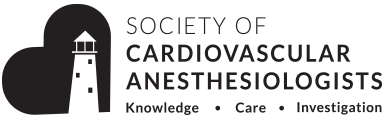 NEWS FROM THE ACUTE KIDNEY INJURY (AKI) SUB-COMMITTEEPOSTED NOVEMBER 2023DESCRIPTION & GOALSA review of AKI in thoracic surgery. We have received search result from my hospital library. Drs. Christos Koutentis, Richa Dhawan, and Reney Henderson have worked on the screen, and it is in progress.Dr. Lee Goeddel was leading PUF research grant application. However, after further investigation, it did not appear to solve the questions we were looking into.POSTED JUNE 2023Summary of Group Meeting 1 - Date: 05/15/2022•	A review of AKI in thoracic surgery•	A review on new biomarkers in AKI•	Educational podcasts/mini lectures to SCA members on AKI using our recently published paper. o	Intraoperative target blood pressure and CS-AKIo	Intraoperative choice of specific vasopressors and CS-AKIo	Intraoperative erythrocyte transfusion threshold and CS-AKIo	Intraoperative dexmedetomidine (alpha-2 agonists) and CS-AKIo	Goal-directed oxygen delivery on CPB and CS-AKIo	The KDIGO bundle of care and CS-AKIPOSTED NOVEMBER 2022Summary of Group Meeting 1: 05/15/2022A review of AKI in thoracic surgeryA review on new biomarkers in AKIEducational podcasts/mini lectures to SCA members on AKI using our recently published paper. Since we have 6 areas we discussed in the paper, each one of them can serve as one topic. If you are interested, please let me know. If I do not receive volunteer, I will assign the topic to you.Intraoperative target blood pressure and CS-AKIIntraoperative choice of specific vasopressors and CS-AKIIntraoperative erythrocyte transfusion threshold and CS-AKIIntraoperative dexmedetomidine (alpha-2 agonists) and CS-AKIGoal-directed oxygen delivery on CPB and CS-AKIThe KDIGO bundle of care and CS-AKIFUTURE PROJECTS - The future proposed projects are: 1. AKI in thoracic surgery: we are working on the keywords and search criteria and will ask the University of California Davis Health librarian to perform literature search2. Biomarker for CS-AKI. Will perform literature search. POSTED JUNE 2022We did not have a formal group meeting after last report. However, we have had several email communications that discussed our submission and revision of ‘Society of Cardiovascular Anesthesiologists Clinical Practice Improvement Update on Management of Cardiac Surgery Associated Acute Kidney Injury’ to A&A.   The above-mentioned project has been accepted for publication in A&A.The future proposed projects are: 1. AKI in thoracic surgery2. Biomarker for CS-AKIPOSTED OCTOBER 2021Summary of Group Meeting 1: June 4, 20211. We have discussed the draft of “Society of Cardiovascular Anesthesiologists Clinical Practice Improvement Update on Management of Cardiac Surgery Associated Acute Kidney Injury”2. Discussed agenda for the next meeting on 7/13/20213. Sending the draft to all the members and ask for initial feedbackSummary of Group Meeting 2: July 13, 2021Further discussed the content of the “the draft of “Society of Cardiovascular Anesthesiologists Clinical Practice Improvement Update on Management of Cardiac Surgery Associated Acute Kidney Injury”.Assigned 2 members to review the 1 of the 6 strategies that reduce CS-AKI and receive the feedback 2 weeks after.Action 2: Currently, we are putting members feedback together and Action 3: Performing system search for newly published RCTs to update the references.Action 4: Revising the manuscript and present to the working group.COLLABORATION	We hope to collaborate with “website committee” to put the “clinical update” to the websiteFUTURE PROJECTSProvide updates on new biomarkers and new technologies in managing CS-AKI on a yearly basis in the form of manuscripts.POSTED JUNE 2021The AKI Working Group is in the process of drafting a guideline for CS-AKI prevention and treatment.The AKI Working Group discussed the draft of “Society of Cardiovascular Anesthesiologists Clinical Practice Improvement Practice Update on Management of Cardiac Surgery Associated Acute Kidney Injury.” Revisions will be worked on with the goal of submitting it to the A & A Journal for consideration.The AKI Working Group would like to incorporate clinical practice updates to the SCA website. And would like to provide updates on new biomarkers and technologies with managing CS-AKI on a yearly, manuscript-form basis.